    桃園市進出口商業同業公會 函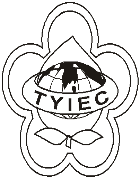          Taoyuan Importers & Exporters Chamber of Commerce桃園市桃園區春日路1235之2號3F           TEL:886-3-316-4346   886-3-325-3781   FAX:886-3-355-9651ie325@ms19.hinet.net     www.taoyuanproduct.org受 文 者：各會員發文日期：中華民國109年7月6日發文字號：桃貿豐字第20178號附    件：如文主   旨：「台灣地區與大陸地區貿易許可辦法」第七條第1項第13款所列「其他經主管機構專案核准之物品」之輸入條件，有效期間自中華民國109年6月30日起至109年7月31日止。說   明：依據經濟部國際貿易局109年7月1日貿服字    第1090151723A號函辦理。理事長  簡 文 豐